Suivi des délais de paiement :2022Dans le cadre d ’un suivi systématique du comportement de paiement des SPF et SPP, un monitoring des paiements a été mis en place. Un aperçu du comportement de paiement des SPF et SPP sera fourni tous les trois mois.Le suivi du comportement de paiement a pour double objectif de pouvoir communiquer de manière transparente et uniforme avec les autorités de contrôle et de pouvoir suivre – et éventuellement corriger – le comportement de paiement au sein de l’administration générale de l’État fédéral.Ce suivi est rendu possible par l’implémentation d’un système VIM (Vendor Invoice Management) que la plupart des SPF et SPP utilisent déjà et dont l’utilisation sera encore étendue.Grâce à ce système, nous disposons d’une série de données non manipulables. À savoir :La date de la facture : c’est la date qui est automatiquement lue sur la facture du fournisseur ;La date de scan : la date à laquelle la facture est lue dans le système VIM ;La date de saisie : la date à laquelle la facture approuvée est effectivement enregistrée et libérée pour paiement ;Le paiement.Ce système scanne les notes de créance et lit automatiquement la date de la facture qui est indiquée sur le document. La note de créance peut être une facture papier, une facture par e-mail ou une e-facture. Ces statistiques reprennent uniquement les factures et notes de créance des entreprises et ne font pas la distinction entre les factures contestées et les factures non contestées.SPF et SPP utilisant le système VIM (Vendor Invoice Management)Tableau 1 : Nombre moyen de jours pour le paiement après la date de la facture - après la date de scan - après la date de saisiePériode : 01/01/2022 et 30/06/2022Le tableau ci-dessus reprend les délais de paiement moyens de toutes les factures qui ont été payées par les SPF et les SPP entre janvier 2022 et juin 2022.Le délai de paiement moyen par rapport à la réception et au scan de la facture s’élève actuellement à 21 jours seulement. Il ne dépasse pas les 30 jours pour tous les SPF et SPP. À titre comparatif, ce délai s’élevait en moyenne à 16 jours en 2021, et à 20 jours en 2020. En ce qui concerne le SPF Justice, il convient de noter que ces statistiques ne portent que sur une partie des factures payées. Le délai entre la date de la facture et la date du paiement s’élève à 47 jours en moyenne. La date de facture est toutefois introduite par le fournisseur et n’est pas nécessairement la date de l’envoie de la facture.Tableau 2 : Délai de paiement par rapport à la date de scan par moisPériode : 01/01/2022 et 30/06/2022Tableau 3 : Nombre de factures payées dans un délai déterminé après la date de scanPériode : 01/01/2022 et 30/06/2022Sur la base des paiements effectués de 2022, l’on constate que 55% des factures dans VIM ont été payées dans les 15 jours après la date de scan, 28% dans les 15 à 30 jours, 12% dans les 30 à 60 jours, et 5% après 60 jours. Certains services ont aussi une proportion relativement plus élevée de factures pour lesquelles le délai de paiement est de 60 jours.Tableau 4 : Utilisation de la facturation électronique par rapport aux autres moyens de facturation par moisPériode: 01/01/2022 et 30/06/2022Le tableau montre l'utilisation de la facturation électronique en 2022. La part de la facturation électronique, des factures directement saisies dans le système VIM, passe de 18% en juin 2022. La part des factures papier qui sont encore scannées manuellement dans le système VIM est 37% en juin 2022.Notes de créance de SPF qui ne sont pas encore (entièrement) passés à VIMLe Ministère de la Défense et le SPF Finances ont leur propre système de facturation électronique. La date de scan n’est pas disponible pour ces statistiques. Pour les chiffres du SPF Justice concernant les frais de justice, nous nous référons aux données en annexe, fournies par le SPF Justice.Tableau 5 : Nombre moyen de jours pour le paiement après la date de la facture - après la date de saisiePériode : 01/01/2022 et 30/06/2022Lorsque l'on compare les délais de paiement relatifs à la date de facturation du tableau 5 avec la moyenne de 47 jours du tableau 1, on constate que c'est 2 jours plus bas pour le SPF Finances et 9 jours pour Le Ministère de la Défense. Tableau 6 : Délai de paiement par rapport à la date de saisie par moisPériode : 01/01/2022 et 30/06/2022FOD JUSTITIE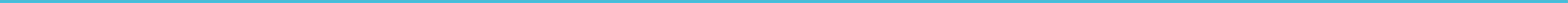 Au SPF BOSAANNEE 20221er semestre Statistiques de paiements Justice, partie “frais de justice” Au premier semestre 2022, les volumes de paiement suivants ont été inclus dans les frais de justice :• Nombre de pièces payées : 116 939• Délai moyen entre la date de réception de la réclamation au bureau de taxation et le paiement : 43 jours70% des réclamations ont été payées dans les 30 jours suivant la réception.Il est à noter que le règlement des réclamations est organisé par arrondissement judiciaire et qu'il existe des différences régionales de performance. Neuf arrondissements performent mieux que la moyenne de 43 jours ci-dessus.Nombre de facturesPar rapport à la date de la facturePar rapport à la date de scanPar rapport à la date de saisieBELSPO8261983Police fédérale 17.63739165SPF Intérieur17.72037174SPF BOSA2.3733594SPF Affaires étrangères2.54326123SPF Économie6.06933153SPF Santé 4.99349308SPF Justice 32.084673011SPF Chancellerie1.81235204SPF Mobilité 2.58234183SPF Sécurité sociale2.5313453SPF Emploi2.04127154Intégration sociale32792162Total93.53847217JanFévMarsAprMaiJunBELSPO1569789Police fédérale 161820141313SPF Intérieur232016181514SPF BOSA14108999SPF Affaires étrangères171112111311SPF Économie211614141417SPF Santé 403133273031SPF Justice 402928303031SPF Chancellerie682218191919SPF Mobilité 171916211917SPF Sécurité sociale1144646SPF Emploi262016161011Intégration sociale13172081320Moyenne232120212022≤ 15 jours≤ 15 jours> 15 jours≤ 30 jours> 15 jours≤ 30 jours> 30 jours≤ 60 jours> 30 jours≤ 60 jours> 60 jours> 60 joursNombre%Nombre%Nombre%Nombre%BELSPO76693%476%101%30%Police fédérale 13.08674%2.54814%1.2937%7104%SPF Intérieur12.17269%3.11218%1.78010%6564%SPF BOSA2.09788%1707%753%311%SPF Affaires étrangères2.05081%36314%1104%201%SPF Économie3.76362%1.88131%3967%290%SPF Santé 1.34227%2.16243%1.04321%4469%SPF Justice 9.76630%14.13744%5.58617%2.5958%SPF Chancellerie1.01156%53429%19711%704%SPF Mobilité 1.66564%53621%28811%934%SPF Sécurité sociale2.46998%321%161%141%SPF Emploi1.47872%36318%1477%533%Intégration sociale23672%4514%3711%93%Total51.90155%25.93028%10.97812%4.7295%JanFévMarsAprMaiJune-facturation22%13%15%20%20%18%e-mail 28%35%37%39%37%44%Scanning papier50%51%48%41%43%37%Nombre de facturesPar rapport à la date de la facturePar rapport à la date de saisieDéfense36.410387SPF Finances21.4634511Total57.873408JanFévMarsAprMaiJunDéfense987555SPF Finances111112121010Moyenne1099977Délai de paiement - Frais de Justice - 1er SEMESTRE 2022 : Paiements entre le 01/01/2022 et le 30/06/2022Délai de paiement - Frais de Justice - 1er SEMESTRE 2022 : Paiements entre le 01/01/2022 et le 30/06/2022Délai de paiement - Frais de Justice - 1er SEMESTRE 2022 : Paiements entre le 01/01/2022 et le 30/06/2022Délai de paiement - Frais de Justice - 1er SEMESTRE 2022 : Paiements entre le 01/01/2022 et le 30/06/2022Délai de paiement - Frais de Justice - 1er SEMESTRE 2022 : Paiements entre le 01/01/2022 et le 30/06/2022Délai de paiement - Frais de Justice - 1er SEMESTRE 2022 : Paiements entre le 01/01/2022 et le 30/06/2022Nombre de documentsJusqu’à 30 joursEntre 31 et 60 joursEntre 61 et 90 joursPlus de 90 joursMoyenne116.93978.31123.5144.95810.15643 jours